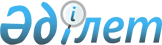 Мәртөк аудандық мәслихатының 2019 жылғы қаңтардағы № 225 "2019-2021 жылдарға арналған Сарыжар ауылдық округбюджетін бекіту туралы" шешіміне өзгерістер енгізу туралы
					
			Мерзімі біткен
			
			
		
					Ақтөбе облысы Мәртөк аудандық мәслихатының 2019 жылғы 30 мамырдағы № 277 шешімі. Ақтөбе облысының Әділет департаментінде 2019 жылғы 5 маусымда № 6225 болып тіркелді. Мерзімі өткендіктен қолданыс тоқтатылды
      Қазақстан Республикасының 2001 жылғы 23 қаңтардағы "Қазақстан Республикасындағы жергілікті мемлекеттік басқару және өзін-өзі басқару туралы" Заңының 6 бабына және Қазақстан Республикасының 2008 жылғы 4 желтоқсандағы Бюджет кодексінің 9-1 бабының 2 тармағына, 106 бабының 4 тармағына, 109-1 бабына сәйкес, Мәртөк аудандық мәслихаты ШЕШІМ ҚАБЫЛДАДЫ:
      1. Мәртөк аудандық мәслихатының 2019 жылғы 4 қаңтардағы № 225 "2019-2021 жылдарға арналған Сарыжар ауылдық округ бюджетін бекіту туралы" (Нормативтік құқықтық актілерді мемлекеттік тіркеу тізілімінде № 3-8-213 тіркелген, 2019 жылғы 18 қаңтарда Қазақстан Республикасы нормативтік құқықтық актілерінің электрондық түрдегі эталондық бақылау банкінде жарияланған) шешіміне келесідей өзгерістер енгізілсін:
      1 тармақта:
      1) тармақшасында:
      кірістер – "64 599" сандары "70 621" сандарымен ауыстырылсын,
      оның ішінде:
      трансферттер түсімі – "59445" сандары "65467" сандарымен ауыстырылсын;
      2) тармақшасында:
      шығындар – "65 898" сандары "71 920" сандарымен ауыстырылсын.
      2. Осы шешімнің қосымшасына сәйкес көрсетілген шешімнің 1 қосымшасы жаңа редакцияда жазылсын.
      3. "Мәртөк аудандық мәслихатының аппараты" мемлекеттік мекемесі заңнамада белгіленген тәртіппен:
      1) осы шешімді Ақтөбе облысының Әділет Департаментінде мемлекеттік тіркеуді;
      2) осы шешімді Қазақстан Республикасы нормативтік құқықтық актілерінің электрондық түрдегі эталондық бақылау банкіне ресми жариялауға жіберуді;
      3) осы шешімді Мәртөк аудандық мәслихатының интернет-ресурсында орналастыруды қамтамасыз етсін.
      4. Осы шешім 2019 жылғы 1 қаңтардан бастап қолданысқа енгізіледі. 2019 жылға арналған Сарыжар ауылдық округ бюджеті
					© 2012. Қазақстан Республикасы Әділет министрлігінің «Қазақстан Республикасының Заңнама және құқықтық ақпарат институты» ШЖҚ РМК
				
      Мәртөк аудандық мәслихатының сессия төрағасы 

Б. Абдуллин

      Мәртөк аудандық мәслихатының хатшысы 

Ә. Әлмұхамбетов
Мәртөк аудандық мәслихаттың2019 жылғы 30 мамырдағы № 277шешіміне қосымшаМәртөк аудандық мәслихаттың2019 жылғы 4 қаңтардағы № 225шешіміне 1 қосымша
Санаты
Сыныбы
Кіші сыныбы
Атауы
Атауы
Сомасы, мың теңге
1
2
3
4
4
5
Кірістер
Кірістер
70 621
1
Салықтық түсiмдер
Салықтық түсiмдер
5 154
01
Табыс салығы
Табыс салығы
2 141
2
Жеке табыс салығы
Жеке табыс салығы
2 141
04
Меншiкке салынатын салықтар
Меншiкке салынатын салықтар
3 013
1
Мүлiкке салынатын салықтар
Мүлiкке салынатын салықтар
151
3
Жер салығы
Жер салығы
216
4
Көлiк құралдарына салынатын салық
Көлiк құралдарына салынатын салық
2 646
4
Трансферттердің түсімдері
Трансферттердің түсімдері
65 467
02
Мемлекеттік басқарудың жоғары тұрған органдарынан түсетін трансферттер
Мемлекеттік басқарудың жоғары тұрған органдарынан түсетін трансферттер
65 467
3
Аудандардың (облыстық маңызы бар қаланың) бюджетінен трансферттер
Аудандардың (облыстық маңызы бар қаланың) бюджетінен трансферттер
65 467
Функционалдық топ
Функционалдық кіші топ
Бюджеттік бағдарламалардың әкімшісі
Бағдарлама
Атауы
Сомасы, мың теңге
1
2
3
4
5
6
Шығындар
71 920
01
Жалпы сипаттағы мемлекеттiк қызметтер
18 898
1
Мемлекеттiк басқарудың жалпы функцияларын орындайтын өкiлдi, атқарушы және басқа органдар
18 898
124
Аудандық маңызы бар қала, ауыл, кент, ауылдық округ әкімінің аппараты
18 898
001
Аудандық маңызы бар қала, ауыл, кент, ауылдық округ әкімінің қызметін қамтамасыз ету жөніндегі қызметтер
18 761
022
Мемлекеттік органның күрделі шығыстары
137
04
Бiлiм беру
35 703
1
Мектепке дейiнгi тәрбие және оқыту
35 703
124
Аудандық маңызы бар қала, ауыл, кент, ауылдық округ әкімінің аппараты
35 703
041
Мектепке дейінгі білім беру ұйымдарында мемлекеттік білім беру тапсырысын іске асыруға
35 703
06
Әлеуметтiк көмек және әлеуметтiк қамсыздандыру
1 552
2
Әлеуметтiк көмек
1 552
124
Аудандық маңызы бар қала, ауыл, кент, ауылдық округ әкімінің аппараты
1 552
003
Мұқтаж азаматтарға үйде әлеуметтік көмек көрсету
1 552
07
Тұрғын үй-коммуналдық шаруашылық
10 659
3
Елді-мекендерді көркейту
10 659
124
Аудандық маңызы бар қала, ауыл, кент, ауылдық округ әкімінің аппараты
10 659
008
Елді мекендердегі көшелерді жарықтандыру
8 200
009
Елді мекендердің санитариясын қамтамасыз ету
1 000
010
Жерлеу орындарын ұстау және туыстары жоқ адамдарды жерлеу
162
011
Елді мекендерді абаттандыру мен көгалдандыру
1 297
12
Көлiк және коммуникация
1 027
1
Автомобиль көлiгi
1 027
124
Аудандық маңызы бар қала, ауыл, кент, ауылдық округ әкімінің аппараты
1 027
013
Аудандық маңызы бар қалаларда, ауылдарда, кенттерде, ауылдық округтерде автомобиль жолдарының жұмыс істеуін қамтамасыз ету
1 027
13
Басқалар
4 081
9
Басқалар
4 081
124
Аудандық маңызы бар қала, ауыл, кент, ауылдық округ әкімінің аппараты
4 081
040
Өңірлерді дамытудың 2020 жылға дейінгі бағдарламасы шеңберінде өңірлерді экономикалық дамытуға жәрдемдесу бойынша шараларды іске асыруға ауылдық елді мекендерді жайластыруды шешуге арналған іс-шараларды іске асыру
4 081
Функционалдық топ
Функционалдық кіші топ
Бюджеттік бағдарламалардың әкімшісі
Бағдарлама
Атауы
Сомасы, мың теңге
1
2
3
4
5
6
Таза бюджеттік кредит беру
0
Санаты
Сыныбы
Кіші сыныбы
Атауы
Атауы
Сомасы, мың теңге
1
2
3
4
4
5
5
Бюджеттік кредиттерді өтеу
Бюджеттік кредиттерді өтеу
0
01
Бюджеттік кредиттерді өтеу
Бюджеттік кредиттерді өтеу
0
1
Мемлекеттік бюджеттен берілген бюджеттік кредиттерді өтеу
Мемлекеттік бюджеттен берілген бюджеттік кредиттерді өтеу
0
Функционалдық топ
Функционалдық кіші топ
Бюджеттік бағдарламалардың әкімшісі
Бағдарлама
Атауы
Сомасы, мың теңге
1
2
3
4
5
6
Қаржы активтерімен жасалатын операциялар бойынша сальдо
0
Қаржылық активтер сатып алу
0
Бюджет тапшылығы (профициті)
-1 299
Бюджет тапшылығын қаржыландыру (профицитін пайдалану)
1 299
Санаты
Сыныбы
Кіші сыныбы
Атауы
Атауы
Сомасы, мың теңге
1
2
3
4
4
5
7
Қарыздар түсімдері
Қарыздар түсімдері
0
01
Мемлекеттік ішкі қарыздар
Мемлекеттік ішкі қарыздар
0
2
Қарыз алу келісім-шарттары
Қарыз алу келісім-шарттары
0
Функционалдық топ
Функционалдық кіші топ
Бюджеттік бағдарламалардың әкімшісі
Бағдарлама
Атауы
Сомасы, мың теңге
1
2
3
4
5
6
16
Қарыздарды өтеу
0
1
Қарыздарды өтеу
0
Санаты
Сыныбы
Кіші сыныбы
Атауы
Атауы
Сомасы (мың теңге)
1
2
3
4
4
5
8
Бюджет қаражатының пайдаланылатын қалдықтары
Бюджет қаражатының пайдаланылатын қалдықтары
1 299
01
Бюджет қаражаты қалдықтары
Бюджет қаражаты қалдықтары
1 299
1
Бюджет қаражатының бос қалдықтары
Бюджет қаражатының бос қалдықтары
1 299